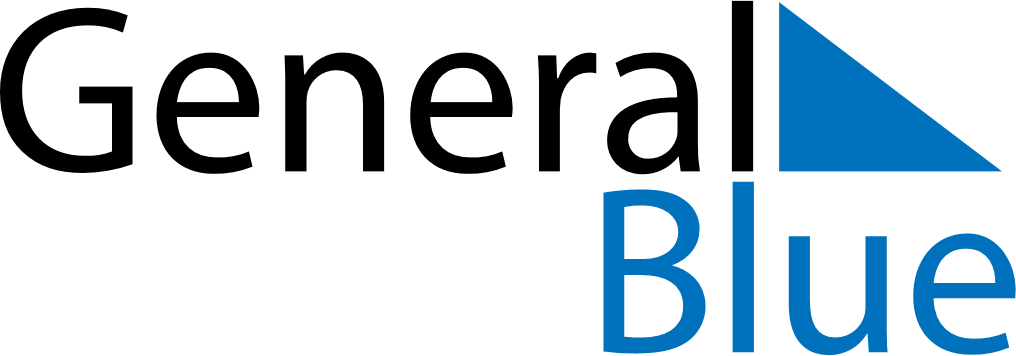 2020 - Q2Nicaragua 2020 - Q2Nicaragua 2020 - Q2Nicaragua 2020 - Q2Nicaragua 2020 - Q2Nicaragua 2020 - Q2Nicaragua AprilMONTUEWEDTHUFRISATSUNApril12345April6789101112April13141516171819April20212223242526April27282930AprilMayMONTUEWEDTHUFRISATSUNMay123May45678910May11121314151617May18192021222324May25262728293031MayJuneMONTUEWEDTHUFRISATSUNJune1234567June891011121314June15161718192021June22232425262728June2930JuneApr 9: Maundy ThursdayApr 10: Good FridayMay 1: Labour DayMay 30: Mother’s DayJun 1: Children’s DayJun 23: Father’s Day